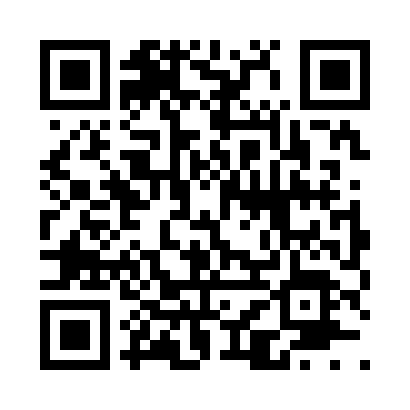 Prayer times for Carlyle, Illinois, USAMon 1 Jul 2024 - Wed 31 Jul 2024High Latitude Method: Angle Based RulePrayer Calculation Method: Islamic Society of North AmericaAsar Calculation Method: ShafiPrayer times provided by https://www.salahtimes.comDateDayFajrSunriseDhuhrAsrMaghribIsha1Mon4:045:371:024:578:269:592Tue4:045:381:024:578:269:593Wed4:055:381:024:578:269:584Thu4:065:391:024:578:259:585Fri4:075:391:024:578:259:586Sat4:075:401:024:588:259:577Sun4:085:401:034:588:259:578Mon4:095:411:034:588:249:569Tue4:105:421:034:588:249:5510Wed4:115:421:034:588:239:5511Thu4:125:431:034:588:239:5412Fri4:135:441:034:588:239:5313Sat4:145:441:034:588:229:5314Sun4:155:451:034:588:229:5215Mon4:165:461:044:588:219:5116Tue4:175:471:044:588:209:5017Wed4:185:471:044:588:209:4918Thu4:195:481:044:588:199:4819Fri4:205:491:044:588:199:4720Sat4:215:501:044:588:189:4621Sun4:225:501:044:578:179:4522Mon4:235:511:044:578:169:4423Tue4:245:521:044:578:169:4324Wed4:265:531:044:578:159:4225Thu4:275:541:044:578:149:4126Fri4:285:551:044:578:139:4027Sat4:295:551:044:568:129:3828Sun4:305:561:044:568:119:3729Mon4:315:571:044:568:109:3630Tue4:335:581:044:568:099:3531Wed4:345:591:044:558:089:33